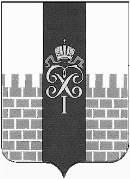 МЕСТНАЯ АДМИНИСТРАЦИЯ МУНИЦИПАЛЬНОГО ОБРАЗОВАНИЯ ГОРОД ПЕТЕРГОФ__________________________________________________________________ ПОСТАНОВЛЕНИЕ от 30 июля 2019 года                                                                                  №  104   О внесении изменений в Постановление местной администрации муниципального образования город Петергоф от 26.12.2018 г. № 136 «Об утверждении Плана мероприятий, направленных на решение вопроса местного значения по непрограммным расходам местного бюджета МО г. Петергоф на 2019 год «Участие в организации и финансировании: временного трудоустройства несовершеннолетних в возрасте от 14 до 18 лет в свободное от учебы время» (с изменениями от 26.04.2019 года)  В соответствии с Бюджетным  кодексом  РФ, Положением о бюджетном процессе в МО г. Петергоф, Постановлением местной администрации МО город Петергоф от 26.09.2013 № 150 «Об утверждении  Положения о Порядке разработки, реализации и оценки эффективности  муниципальных программ и о Порядке разработки и реализации ведомственных целевых программ и планов по непрограммным расходам местного бюджета МО город Петергоф», местная администрация муниципального образования город Петергоф   	           ПОСТАНОВЛЯЕТ:           1.Внести изменения в постановление местной администрации муниципального образования город Петергоф от 26.12.2018 г № 136 «Об утверждении Плана мероприятий, направленных на решение вопроса местного значения по непрограммным расходам местного бюджета МО г. Петергоф на 2019 год: «Участие в организации и финансировании: временного трудоустройства несовершеннолетних в возрасте от 14 до 18 лет в свободное от учебы время» (с изменениями от 26.04.2019 года)  (далее - Постановление):            приложение к Постановлению изложить в редакции согласно приложению к настоящему постановлению.                 2. Настоящее Постановление  вступает в силу с даты официального опубликования.             3. Контроль за исполнением настоящего Постановления оставляю за собой.             И.о. главы местной администрации            муниципального образования             город Петергоф                                                                           Т.С. ЕгороваПриложениеПлан мероприятий, направленных на решение вопроса местного значения по непрограммным расходам местного бюджета муниципального образования город Петергоф на 2019 год  «Участие в организации и финансировании: временного трудоустройства несовершеннолетних в возрасте от 14 до 18 лет в свободное от учебы время»     Ведущий специалист административно-хозяйственного отдела                                   Н.И.ЗимаковаСогласовано:     Руководитель структурного подразделения –       начальник финансово-экономического отдела                           местной администрации МО город Петергоф                                                              А. В. Костарева      Главный специалист ОЗ и ЮС                                                                                                                                                                                 местной администрации МО город Петергоф                                                               Г.В. Пихлапу        к Постановлению местной администрациимуниципального образования г. Петергоф                                         от  30.07.2019 г. № 104  Утверждаю И.о.главы местной администрации МО г. Петергоф _______________Т.С. Егорова                                                   « __ » _____201_г.№п\пНаименование мероприятияСрок выполненияНеобходимый объем финансирования(тыс. руб.)Примечание1.Участие в организации и финансировании  временного трудоустройства  несовершеннолетних в возрасте от 14 до 18 лет в свободное от учёбы времяII- III  квартал1598,8Приложение (сметный расчет)  Итого   1598,8  Руково      Руководитель структурного подразделения –                                 Началь       начальник административно-хозяйственного отдела                                                      С. М. Тычкин                     